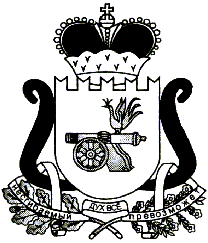 СОВЕТ ДЕПУТАТОВ ЕЛЬНИНСКОГО ГОРОДСКОГО ПОСЕЛЕНИЯЕЛЬНИНСКОГО РАЙОНА СМОЛЕНСКОЙ ОБЛАСТИР Е Ш Е Н И Е от 05.08. 2022 № 35Об утверждении перечня имущества муниципального образования «Ельнинский район» Смоленской области, подлежащего передаче в муниципальную собственность муниципального образования Ельнинского городского поселения Ельнинского района Смоленской областиВ соответствии с Федеральным законом от 06.10.2003 № 131-ФЗ «Об общих принципах организации местного самоуправления в Российской Федерации», с областным законом от 27.02.2002 № 22-з «О порядке управления и распоряжения государственной собственностью в Смоленской области», Уставом Ельнинского городского поселения Ельнинского района Смоленской области, Положением о порядке управления и распоряжения имуществом, находящимся в муниципальной собственности Ельнинского городского поселения Ельнинского района Смоленской области, утвержденным решением Совета депутатов Ельнинского городского поселения Ельнинского района Смоленской области от 20.07.2022 № 28, Положением о порядке управления и распоряжения объектами муниципальной собственности муниципального образования «Ельнинский район» Смоленской области, утвержденного решением Ельнинского районного Совета депутатов от 27.03.2014 № 12 (в редакции решения Ельнинского районного Совета депутатов от 21.02.2018 № 12), Совет депутатов Ельнинского городского поселения Ельнинского района Смоленской областиР Е Ш И Л:Утвердить перечень имущества муниципального образования «Ельнинский район» Смоленской области, подлежащего передаче в муниципальную собственность муниципального образования Ельнинского городского поселения Ельнинского района Смоленской области, согласно приложению.Настоящее решение вступает в силу с момента его подписания.Глава      муниципального     образованияЕльнинского      городского      поселенияЕльнинского   района  Смоленской области			             М.П. НовиковаПриложение № 1 к решению Совета депутатов Ельнинского городского поселения Ельнинского района Смоленской областиот 05.08.2022 г. № 35Перечень имущества муниципального образования «Ельнинский район» Смоленской области, подлежащего передаче в муниципальную собственность муниципального образования Ельнинского городского поселения Ельнинского района Смоленской области№ п/пНаименование объектовКадастровый номерАдрес объектовПлощадь объектов, кв.м.Балансовая стоимость, руб.Кадастровая стоимость, руб.1.Квартира67:08:0010135:1121Смоленская область, Ельнинский район, мкр. Кутузовский, д. 20, кв. 2540.21075896.00565622.842.Квартира67:08:0010135:296Смоленская область, Ельнинский район, мкр. Кутузовский, д. 5, кв. 240.61075869.00570771.043.Квартира67:25:0010611:516Смоленская область, г. Ярцево, ул. Максима Горького, д. 48, кв. 258.41075896.00521418.56